Kaeser Compressors, Inc. PO Box 946 Fredericksburg, VA 22404 USAPhone: (540) 898-5500 us.kaeser.comPress Contact: Michael Camber • (540) 684-9489
pr.us@kaeser.com11/16/2022
FOR IMMEDIATE RELEASECompressor for a Cure Raises Over $20,000Kaeser’s special pink M59PE was auctioned off to the highest bidder and all proceeds were donated to Breast Cancer Research Foundation. Kaeser Compressors, Inc.’s Compressor for a Cure has raised over $20,000 for the Breast Cancer Research Foundation.  While many companies use October to increase awareness for Breast Cancer screening and prevention, Kaeser believes that what we really need is research to find a cure!  Accordingly, Kaeser auctioned off a one-of-a-kind M59PE portable unit - calling it our “Compressor for a Cure.” The auction began on National Mammogram Day, October 21st and concluded on October 31st with 25 bids raising $21,700 which will be added to individual employee donations for a total of $23,120! Kaeser will donate 100% of the proceeds.   “While great strides have been made, too many of our family members and friends are still impacted by breast cancer,” said Frank Mueller, President of Kaeser Compressors, Inc. “We believe meaningful progress towards a cure can be made with more funding for research and want to be part of that effort.” Breast Cancer is the most common cancer in women worldwide with approximately 2.3 million women diagnosed in 2021. It is the second leading cause of cancer death in American women, and tragically, incidence rates are on the rise. For more information on how you can contribute to breast cancer research, please visit bcrf.org. For more information on Kaeser’s efforts in our community and our shared environment, visit us.kaeser.com/goyellowbegreen.###About Kaeser Compressors, Inc.: Kaeser Compressors is a leader in reliable, energy efficient compressed air equipment and system design. We offer a complete line of superior quality industrial air compressors as well as dryers, filters, SmartPipe™, master controls, and other system accessories. Kaeser also offers blowers, vacuum pumps, and portable gasoline and diesel screw compressors. Our national service network provides installation, rentals, maintenance, repair, and system audits. Kaeser is an ENERGY STAR Partner. 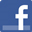 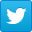 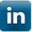 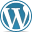 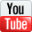 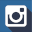 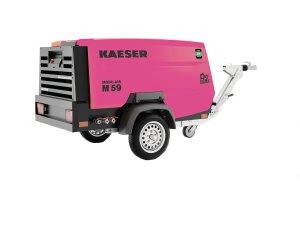 Kaeser’s pink M59PE auction raises over $20,000 for Breast Cancer Research Foundation. Download a high-resolution image here.